Pielikums  Nr.1Apstiprināts Dienvidkurzemes novada pašvaldības Pašvaldības īpašuma atsavināšanas un izsoļu komisijas    03.02.2023.sēdē, prot. Nr.9/2023- IAIKP 1.p.Izsoles noteikumizemes nomas tiesībām Izsoles datums: 2023.gada 14.februārī plkst. 10.00Izsole notiek: Kalētu pagasta pārvaldes ēkā, Liepu aleja 6, Kalēti, Kalētu pagasts, Dienvidkurzemes novads.Izsole tiek rīkota, pamatojoties uz Publiskas personas finanšu līdzekļu un mantas izšķērdēšanas novēršanas likuma” 2.panta pirmo daļu, 3. panta 2. punktu, Pašvaldību likuma 73.panta trešo daļu, 2018.gada 19.jūnija Ministru kabineta noteikumu Nr.350 “Publiskas personas zemes nomas un apbūves tiesības noteikumi” 32.punktu.Izsoli organizē Dienvidkurzemes novada pašvaldības Pašvaldības īpašuma atsavināšanas un izsoļu komisija (turpmāk – izsoles rīkotājs), pieaicinot nepieciešamos speciālistus.Informācija par Dienvidkurzemes nekustamo īpašumupašvaldībai piekrītoša zemes vienība “Kalnbērziņi”, Kalētu pagasts, Dienvidkurzemes novads (kadastra Nr. 64640040170), 0,3518 ha platībā ar kadastra apzīmējumu 64640040170 lauksaimniecības vajadzībām.Izsoles Objektu nav tiesības nodot apakšnomāIzsoles veids, maksājumi un samaksas kārtībaIzsoles veids- mutiska ar augšupejošu soliMaksāšanas līdzekļi par Objektu – 100 % euroNomas izsoles sākuma cena (nosacītā cena): 98,00 EUR (deviņdesmit astoņi euro un 00 centi) par 1 ha gadā bez PVNIzsoles solis noteikts 9,00 EUR (deviņi euro un 00 centi) par 1 ha gadā bez PVNIzsoles subjektsIzsoles dalībnieki ir pretendenti – fiziskas un juridiskas personas-, kuru nodokļu, tai skaitā nodevu un valsts obligātās sociālās apdrošināšanas iemaksu, parāds Latvijā nepārsniedz 150,00 EUR (viens simts piecdesmit euro un 00 centi). Nodokļu nomaksa tiek pārbaudīta Valsts ieņēmumu dienesta publiskajā nodokļu parādnieku datubāzē. Kā arī izsoles pretendentam nedrīkst būt nenokārtotu saistību pret Dienvidkurzemes novada pašvaldību saskaņā ar citām līgumsaistībām vai nekustamā īpašuma nodokli un pašvaldības dome pēdējā gada laikā nav lauzusi jebkādu līgumu ar izsoles dalībnieku tā rīcības dēļ.Izsoles pretendentu reģistrēšanaPar izsoles dalībniekiem tiek reģistrētas fiziskas un juridiskas personas, iesniedzot pieteikumu (1.pielikums). Papildus iesniedzamie dokumenti:fiziskajai personai, ja to pārstāv cita persona,- notariāli apstiprināta pilnvara,juridiskajai personai, ja to nepārstāv tās amatpersona,- pilnvara pārstāvēt juridisko personu izsolē,juridiskas personas izpildinstitūcijas lēmums piedalīties izsolē,.Pieteikums iesniedzams līdz 2023.gada 10.februārim plkst. 17.00 pašvaldības jebkurā klientu apkalpošanas centrā vai elektroniski parakstīts iesūtāms e-pastā izsoles@dkn.lv. Pretendenta pienākums ir pārliecināties par dokumenta saņemšanu, zvanot uz tālr.26262287 (G.Brūders).Izsoles dalībniekus reģistrē izsoles dalībnieku sarakstā.Reģistrētam izsoles dalībniekam izsoles rīkotājs izsniedz reģistrācijas apliecību, kurā ir šādi rekvizītidalībnieka kartes numurs; dalībnieka vārds, uzvārds vai juridiskas personas pilns nosaukums; izsoles vieta un laiks;izdošanas datums un izdevēja paraksts Izsoles dalībnieka reģistrācijas apliecība, elektroniski parakstīta, tiek nosūtīta uz norādīto izsoles dalībnieka e-pasta adresi.Reģistrācijai nodotie dokumenti dalībniekiem atpakaļ atdoti netiekIzsoles dalībnieks netiek reģistrēts: ja nav izpildīti visi šo noteikumu 4.1.punktā un 4.2.punktā minētie norādījumi; ja ir nodokļu parāds vai nenokārtotas saistības pret Dienvidkurzemes novada pašvaldību; ja nav iestājies vai ir beidzies izsoles dalībnieku reģistrācijas termiņš. 4.9. Izsoles rīkotājs nedrīkst izpaust jebkādas ziņas, kas saistītas ar izsoles dalībniekiem.Izsoles dalībniekam ir tiesības pirms piedalīšanās izsolē apskatīt Objektu vai iepazīties ar tehniskajiem rādītājiem,  iepriekš par to informējot pa tālr. 29430925 (M.Kokovihina).Izsoles norise5.1. Pie ieejas izsoles telpās dalībnieks uzrāda reģistrācijas apliecību, uz kuras pamata viņam izsniedz izsoles dalībnieka reģistrācijas karti, kuras numurs atbilst izsoles dalībnieku sarakstā un reģistrācijas apliecībā ierakstītājam dalībnieka kartes numuram, kā arī uzrāda personas apliecinošu dokumentu vai pilnvarojumu. 5.2. Pirms izsoles sākšanas dalībnieki paraksta izsoles noteikumus.5.3. Atklājot izsoli, izsoles vadītājs pārliecinās par solītāju ierašanos pēc iepriekš sastādīta saraksta. Pēc tam tiek paziņota Objekta nomas sākumcena un summa, par kādu cena tiek paaugstināta ar katru nākamo solījumu.5.4. Dalībniekiem solīšana atļauta tikai pa vienam izsoles solim. Izsoles dalībnieki solīšanas procesā paceļ savu reģistrācijas karti ar numuru. Katrs šāds solījums ir dalībnieka apliecinājums, ka viņš palielina Objekta izsolāmās mantas nomas cenu par noteikto cenas pieauguma apmēru. Ja neviens no dalībniekiem augstāku cenu nepiedāvā, izsoles komisijas vadītājs trīs reizes atkārto pēdējo augstāko cenu un fiksē to ar āmura piesitienu. Pēc āmura pēdējā piesitiena Objekts ir iznomāts personai, kas solījusi pēdējo augstāko cenu. Dalībnieku reģistrācijas numurs un solītā cena tiek ierakstīta izsoles dalībnieku sarakstā.5.5. Izsoles Objekts tiek uzskatīts par iznomātu ar brīdi, kad izsoles vietā izsoles dalībnieks, kas solījis pēdējo augstāko cenu, nekavējoties ar parakstu izsoles dalībnieku sarakstā apliecina tajā norādītās cenas atbilstību nosolītajai cenai.5.6. Izsoles dalībnieks, kurš Objektu nosolījis, bet neparakstās izsoles dalībnieku sarakstā, uzskatāms par atteikušos no nosolītās mantas. Šādā gadījumā izsoles komisijas vadītājs ir tiesīgs šo dalībnieku svītrot no dalībnieku saraksta.5.7. Ja pēc tam izsolē ir palikuši vismaz divi izsoles dalībnieki, tad izdara attiecīgu ierakstu  izsoles dalībnieku sarakstā un izsoli nekavējoties atkārto no viņu pēdējās nosolītās mantas cenas. Ja izsolē  palicis tikai viens dalībnieks, tad Objektu piedāvā nomāt vienīgajam palikušajam  dalībniekam bez solīšanas par šī dalībnieka pēdējo nosolīto Objekta cenu.5.8. Ja uz izsoli ir reģistrējies viens dalībnieks, viņam ir tiesības nosolīt Objektu, pārsolot tā  nosacīto cenu par vienu soli.5.9. Ja vairāki izsoles dalībnieki nosola pēdējo augstāko cenu, tad par izsoles uzvarētāju atzīstams izsoles dalībnieks ar mazāko reģistrācijas kartītes kārtas numuru5.10. Ja izsolē neviens nav pārsolījis izsoles sākumcenu, izsoli atzīst par nenotikušu un rīko otro izsoli ar augšupejošu soli. 5.11. Izsoles gaita tiek protokolēta.Izsoles rezultātu apstiprināšana un līguma noslēgšana Izsoles rīkotājs 7 (septiņu) dienu laikā pēc izsoles apstiprina izsoles protokolu. Izsoles rīkotājs apstiprina izsoles rezultātus. Izsoles uzvarētājs iegūst tiesības slēgt nomas līgumu no līguma noslēgšanas brīža līdz 2028.gada 30.septembrim bez tiesībām pagarināt nomas līgumu. Nomas līgumā tiek iekļauta nosolītā nomas maksa.Dienvidkurzemes novada pašvaldības amatpersona un izsoles uzvarētājs 2 (divu) mēnešu laikā no domes lēmuma par izsoles rezultātu apstiprināšanu saņemšanas dienas noslēdz nomas līgumu. Izsoles dalībnieks paraksta nomas līgumu vai rakstiski paziņo par atteikumu slēgt nomas līgumu ar iznomātāju saskaņotā saprātīgā termiņā, kas nav garāks par 15 darbdienām no nomas līguma projekta nosūtīšanas dienas. Ja iepriekš minētajā termiņā Izsoles dalībnieks nomas līgumu neparaksta un neiesniedz attiecīgu atteikumu, uzskatāms, ka Izsoles dalībnieks no nomas līguma slēgšanas ir atteiciesJa Izsoles dalībnieks, kurš piedāvājis augstāko nomas maksu, atsakās slēgt nomas līgumu, iznomātājam ir tiesības piedāvāt slēgt nomas līgumu Izsoles dalībniekam, kurš ir piedāvājis nākamo augstāko nomas maksu. Iznomātājs 10 darbdienu laikā pēc minētā piedāvājuma nosūtīšanas publicē vai nodrošina attiecīgās informācijas publicēšanu pašvaldības tīmekļvietnēIzsoles dalībnieks, kurš piedāvājis nākamo augstāko nomas maksu, atbildi uz piedāvājumu sniedz 10 darbdienu laikā pēc tā saņemšanas dienas. Ja Izsoles dalībnieks piekrīt parakstīt nomas līgumu par paša nosolīto augstāko nomas maksu, viņš paraksta nomas līgumu ar iznomātāju saskaņotā saprātīgā termiņā, kas nav garāks par 15 darbdienām no nomas līguma projekta nosūtīšanas dienas. Ja iepriekš minētajā termiņā Izsoles dalībnieks līgumu neparaksta vai rakstiski nepaziņo par atteikumu slēgt nomas līgumu ar iznomātāju, ir uzskatāms, ka Izsoles dalībnieks no nomas līguma slēgšanas ir atteicies, un rīkojama jauna nomas tiesību izsole.Papildus nosolītajai nomas maksai nomniekam jāmaksā pievienotās vērtības nodoklis un nekustamā īpašuma nodoklis  un citi ar nekustamo īpašumu saistītie maksājumi LR normatīvajos aktos paredzētajā  apmērā un kārtībā. Nomas maksa jāsāk maksāt no līguma noslēgšanas dienas.Nenotikušas izsolesIzsoles organizētājas pieņem lēmumu par izsoles atzīšanu par nenotikušu:7.1. ja uz izsoli nav pieteicies neviens izsoles dalībnieks;7.2. ja izsole bijusi izziņota, pārkāpjot šos noteikumus vai Publiskas personas mantas atsavināšanas likumu;7.3. ja tiek noskaidrots, ka nepamatoti noraidīta kāda dalībnieka piedalīšanās izsolē vai nepareizi noraidīts kāds pārsolījums;7.4. ja neviens dalībnieks nav pārsolījis izsoles sākumcenu;7.5. ja izsolāmo mantu nosolījusi persona, kurai nav bijušas tiesības piedalīties izsolē.Izsoles rezultātu apstrīdēšana.Sūdzības par izsoles rīkotāja darbībām 1 (viena) mēneša laikā pēc izsoles protokola apstiprināšanas var iesniegt Dienvidkurzemes novada pašvaldībai. Sūdzības tiek izskatītas kārtējā Dienvidkurzemes novada pašvaldības sēdē.Komisijas priekšsēdētājs						G.BrūdersAr noteikumiem iepazinās izsoles dalībnieki:             _________________________________________/_________________/ (jurid.pers.nosaukums, pārstāvis/fiz.pers.vārds, uzvārds)       (paraksts)   _________________________________________/_________________/ (jurid.pers.nosaukums, pārstāvis/fiz.pers.vārds, uzvārds)       (paraksts)   _________________________________________/_________________/ (jurid.pers.nosaukums, pārstāvis/fiz.pers.vārds, uzvārds)       (paraksts) 1.pielikums pašvaldībai  piekrītoša nekustamā īpašuma “Kalnbērziņi”, Kalētu pagasts, Dienvidkurzemes novads, nomas izsoles noteikumiemDienvidkurzemes novada pašvaldībaiLielajā ielā 76, Grobiņā, Dienvidkurzemes novadā__________________________________________fiziskas personas vārds, uzvārds, personas kodsjuridiskas personas nosaukums, reģistrācijas numurs___________________________________________________fiziskas personas deklarētā dzīvesvietajuridiskas personas juridiskā adrese___________________________________________________pilnvarotas personas (pārstāvja) vārds, uzvārds, personas kods__________________________________________                                                                           e-pasta adrese __________________________________________                                                                       tālruņa numurs PIETEIKUMSnomas izsolei____________________________________________________________________________________________________________________________________________________________________________________________________________________________________________________________________________________________________________________________________________________________________________________Apstiprinu, ka esmu iepazinies/-usies ar izsoles noteikumiem un piekrītu tā nosacījumiem, tie ir saprotami un iebildumu un pretenziju nav.______________________________________________________________/pieteikumu sagatavošanas vieta un datums/*			/paraksts un tā atšifrējums/*Šajā pieteikumā jānorāda visa nepieciešamā un pretendenta rīcībā esošā informācija atbilstoši izsoles noteikumu 4.punktam.Esmu informēts/a par  manu fizisko personas datu apstrādi, ko veic Dienvidkurzemes novada pašvaldība, ievērojot Vispārīgās datu aizsardzības regulas prasības un tam, ka dati tiks apstrādāti tādā apjomā, kādā tas nepieciešams iesniegumā pieprasītās informācijas izskatīšanai un atbildes sniegšanai. Apliecinu, ka sniedzu patiesu un faktiskajai situācijai atbilstošu informāciju. Savukārt, iesniedzot iesniegumu, kas saistīts ar trešo personu datiem, apliecinu, ka esmu tiesīgs lūgt šo trešo personu datu apstrādi. * Pašrocīgs datums un paraksts nav nepieciešams, ja dokuments parakstīts ar drošu elektronisko parakstu, kas satur laika zīmogu. Datu pārzinis ir Dienvidkurzemes novada  pašvaldība, reģistrācijas Nr.90000058625, adrese: Lielā iela 76, Grobiņa, Dienvidkurzemes novads, LV-3430, tālr.63490458, 29447641; e-pasta adrese: pasts@dkn.lv, kas veiks personas datu apstrādi ar nolūku izskatīt un atbildēt uz šo iesniegumu. Papildus informāciju par  minēto personas datu apstrādi var  iegūt Dienvidkurzemes novada pašvaldības tīmekļa vietnē www.dkn.lv, sadaļā – Pašvaldība / Personas datu aizsardzība vai  iepazīstoties klātienē Dienvidkurzemes  novada pašvaldības klientu apkalpošanas centrā.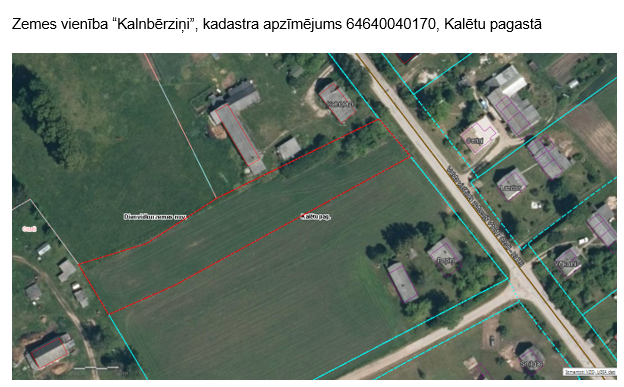 